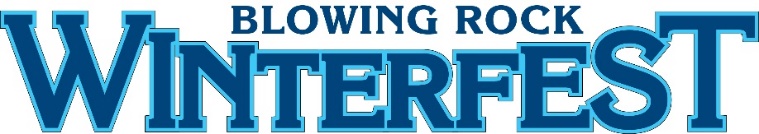 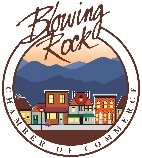 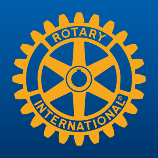 We would like to invite you to participate in our 2023 WinterFest Rotary Chilly Chili Cookoff, organized by The Blowing Rock Chamber of Commerce and The Rotary Club of Blowing Rock! When: Saturday, January 28th – setup at 9:00 am, the event is open to the public from 11:00 am – 2 pm.Where: Meadowbrook Inn’s Four Seasons Ball RoomHow it works: Create your own special recipe and prepare at least 5 gallons of chili. Set up at the Meadowbrook Inn’s Four Seasons Ball Room begins at 9:00 am on Saturday, January 28th, 2023. You will have your own designated parking spot with your name on it outside of Meadowbrook Inn. Chili needs to be ready to serve at 10:30.You will stand behind a table and serve the chili to attendees. Tables and tablecloths will be provided for everyone. We ask that you reach out to a non-profit of your choosing to be set up at your table with you to raise money while promoting their cause.  Guests will “vote” for their favorite chili by placing donations in your donation jar. The non-profit with the most donations wins… but really, everyone wins because everyone walks away with cash and a productive day of raising awareness! Requirements: Bring at least 5 gallons of chili, a warmer (NO GAS is allowed), and a ladle for serving (towels for drips are helpful too). Bring a big, empty donation jar (or box) for collecting donations. Bring info about your restaurant/ non-profit to distribute to attendees. The restaurant needs a person to serve chili and promote their restaurant (with menus or coupons); and the non-profit organizations send one person to promote their organization (with informational pamphlets, mailing list sign-up form, etc.) and educate people about your cause. We hope to have 12 restaurants and non-profit organizations represented at this event. We also ask that you email your database and encourage people to come out and support you at this event!  
 The event ticket price is $8.00 paid for in cash. You keep all of your tip jar donations. We provide: 6-foot tables with linens (plan on sharing a 6-foot table with non-profit) Cups, spoons and napkins for tasting chili Volunteers from Rotary to run the event and clean up 